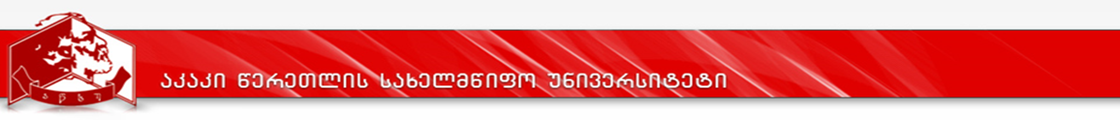 ზუსტ და საბუნებისმეტყველო მეცნიერებათა ფაკულტეტიპროგრამა განხორციელდება ამ რედაქციით 2017-2020  წწ.აკად. საბჭ.დადგენილება №1 (17/18) 15.09.2017რექტორი	პროფ. გიორგი  ღავთაძედამატებითი (MINOR)  პროგრამაგეოგრაფიაქუთაისი2017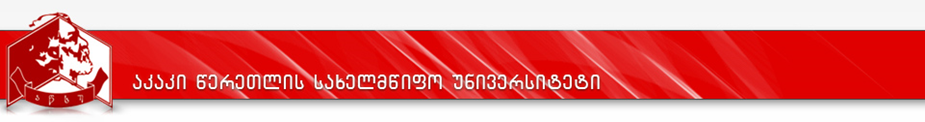 კურიკულუმიდანართი 1    სასწავლო გეგმა  2017-2020წ.წპროგრამის დასახელება: დამატებითი Minor პროგრამა  გეოგრაფიაგამოყენებულ შემოკლებათა განმარტება: სკ – საათი კვირაში, ლ/პ/ლ/ჯგ – ლექცია, პრაქტიკული, ლაბორატორიული/ჯგუფში მუშაობადანართი 2კომპეტენციების ცხრილი„დამტკიცებულია“რექტორი   პროფ. გიორგი ღავთაძეაკადემიური საბჭოს დადგენილება №1 (17/18)15 სექტემბერი  2017 წელი„დამტკიცებულია“დეკანი      ასოც. პროფ. დავით ლეკვეიშვილიფაკულტეტის  საბჭოს სხდომის ოქმი №111 სექტემბერი 2017 წელიპროგრამის დასახელებაპროგრამის დასახელებაგეოგრაფია (დამატებითი  Minor- პროგრამა)       Minor program in Geographyგეოგრაფია (დამატებითი  Minor- პროგრამა)       Minor program in Geographyმისანიჭებელი აკადემიური ხარისხი/კვალიფიკაციამისანიჭებელი აკადემიური ხარისხი/კვალიფიკაციაფაკულტეტის დასახელებაფაკულტეტის დასახელებაზუსტ და საბუნებისმეტყველო მეცნიერებათა ფაკულტეტი, გეოგრაფიის დეპარტამენტიზუსტ და საბუნებისმეტყველო მეცნიერებათა ფაკულტეტი, გეოგრაფიის დეპარტამენტიპროგრამის ხელმძღვანელი/ ხელმძღვანელები/კოორდინატორიპროგრამის ხელმძღვანელი/ ხელმძღვანელები/კოორდინატორიასოც. პროფ. ციცინო დავითულიანიასოც. პროფ. ციცინო დავითულიანიპროგრამის ხანგრძლივობა/მოცულობა (სემესტრი, კრედიტების რაოდენობა)პროგრამის ხანგრძლივობა/მოცულობა (სემესტრი, კრედიტების რაოდენობა)პროგრამის ხანგრძლივობა − 6 სემესტრიპროგრამის მოცულობა − 60კრედიტიპროგრამის ხანგრძლივობა − 6 სემესტრიპროგრამის მოცულობა − 60კრედიტისწავლების ენასწავლების ენასწავლების ენაქართულიპროგრამის შემუშავებისა და განახლების თარიღები;პროგრამის შემუშავებისა და განახლების თარიღები;პროგრამის შემუშავებისა და განახლების თარიღები;აკრედიტაციის გადაწყვეტილების N 40, 23.09.2011ზუსტ და საბუნებისმეტყველო მეცნიერებათა ფაკულტეტის საბჭოს სხდომის ოქმი № 7 (25.04.2011), 2011 წლის 31 აგვისტოს  აკადემიური საბჭოს №1  (11/12) დადგენილება. ფაკულტეტის  საბჭოს სხდომის ოქმი №8, 24 მაისი 2012 წელი.აკადემიური საბჭოს სხდომის ოქმი №17, 25 მაისი 2012 წელიფაკულტეტის  საბჭოს სხდომის ოქმი№3, 16 მაისი 2014 წელი.ფაკულტეტის საბჭოს სხდომის ოქმი №12, 15 ივნისი, 2016წუნივერსიტეტის აკად. საბჭ.დადგენილება №2 (15/16) 22.09.2016ფაკულტეტის საბჭოს სხდომის ოქმი №1, 11 სექტემბერი 2017 წელი. უნივერსიტეტის აკად. საბჭ.დადგენილება №1 (17/18) 15.09.2017პროგრამაზე დაშვების წინაპირობები (მოთხოვნები)პროგრამაზე დაშვების წინაპირობები (მოთხოვნები)პროგრამაზე დაშვების წინაპირობები (მოთხოვნები)პროგრამაზე დაშვების წინაპირობები (მოთხოვნები)პროგრამა წარმოადგენს საბაკალავრო პროგრამის სავალდებულო ნაწილს. პროგრამა წარმოადგენს საბაკალავრო პროგრამის სავალდებულო ნაწილს. პროგრამა წარმოადგენს საბაკალავრო პროგრამის სავალდებულო ნაწილს. პროგრამა წარმოადგენს საბაკალავრო პროგრამის სავალდებულო ნაწილს. პროგრამის მიზნები:პროგრამის მიზნები:პროგრამის მიზნები:პროგრამის მიზნები:სტუდენტებმა შეიძინონ დამატებითი ცოდნა გეოგრაფიაში, კერძოდ – რუკებზე, გეოგრაფიულ კომპონენტებზე, ბუნებრივ გარემოში მიმდინარე პროცესების ზოგად კანონზომიერებებსა და ტურიზმის საფუძვლებზე. პროგრამის სტრუქტურა დამატებითი სპეციალობის (minor – 60 კრედიტი) ათვისების შესაძლებლობას იძლევა.სტუდენტებმა შეიძინონ დამატებითი ცოდნა გეოგრაფიაში, კერძოდ – რუკებზე, გეოგრაფიულ კომპონენტებზე, ბუნებრივ გარემოში მიმდინარე პროცესების ზოგად კანონზომიერებებსა და ტურიზმის საფუძვლებზე. პროგრამის სტრუქტურა დამატებითი სპეციალობის (minor – 60 კრედიტი) ათვისების შესაძლებლობას იძლევა.სტუდენტებმა შეიძინონ დამატებითი ცოდნა გეოგრაფიაში, კერძოდ – რუკებზე, გეოგრაფიულ კომპონენტებზე, ბუნებრივ გარემოში მიმდინარე პროცესების ზოგად კანონზომიერებებსა და ტურიზმის საფუძვლებზე. პროგრამის სტრუქტურა დამატებითი სპეციალობის (minor – 60 კრედიტი) ათვისების შესაძლებლობას იძლევა.სტუდენტებმა შეიძინონ დამატებითი ცოდნა გეოგრაფიაში, კერძოდ – რუკებზე, გეოგრაფიულ კომპონენტებზე, ბუნებრივ გარემოში მიმდინარე პროცესების ზოგად კანონზომიერებებსა და ტურიზმის საფუძვლებზე. პროგრამის სტრუქტურა დამატებითი სპეციალობის (minor – 60 კრედიტი) ათვისების შესაძლებლობას იძლევა.სწავლის შედეგები (ზოგადი და დარგობრივი კომპეტენციები):სწავლის შედეგები (ზოგადი და დარგობრივი კომპეტენციები):სწავლის შედეგები (ზოგადი და დარგობრივი კომპეტენციები):სწავლის შედეგები (ზოგადი და დარგობრივი კომპეტენციები):ცოდნა და გაცნობიერება:გააცნობიერებს დედამიწაზე არსებულ გეოსისტემებში მიმდინარე პროცესებს და მათი გავლენის შედეგებს სივრცესა და დროში;დააკვირდება ბუნებრივ გარემოს და აღიქვამს მასში მიმდინარე პროცესებსსწორად გამოიყენებს გეოგრაფიულ ტერმინოლოგიას.გააცნობიერებს დედამიწაზე არსებულ გეოსისტემებში მიმდინარე პროცესებს და მათი გავლენის შედეგებს სივრცესა და დროში;დააკვირდება ბუნებრივ გარემოს და აღიქვამს მასში მიმდინარე პროცესებსსწორად გამოიყენებს გეოგრაფიულ ტერმინოლოგიას.გააცნობიერებს დედამიწაზე არსებულ გეოსისტემებში მიმდინარე პროცესებს და მათი გავლენის შედეგებს სივრცესა და დროში;დააკვირდება ბუნებრივ გარემოს და აღიქვამს მასში მიმდინარე პროცესებსსწორად გამოიყენებს გეოგრაფიულ ტერმინოლოგიას.ცოდნის პრაქტიკაში გამოყენების უნარი:მოიძიებს დამოუკიდებლად ზოგადი გეოგრაფიული მეცნიერებების მასალასშეუძლია სივრცეში ორიენტაცია ტოპოგრაფიული რუკებისა და სხვა საშუალებების გამოყენებითგანსაზღვრავს გეოგრაფიული მეცნიერებების გამოყენების შესაძლებლობებს, მათ როლს საზოგადოებაში.მოიძიებს დამოუკიდებლად ზოგადი გეოგრაფიული მეცნიერებების მასალასშეუძლია სივრცეში ორიენტაცია ტოპოგრაფიული რუკებისა და სხვა საშუალებების გამოყენებითგანსაზღვრავს გეოგრაფიული მეცნიერებების გამოყენების შესაძლებლობებს, მათ როლს საზოგადოებაში.მოიძიებს დამოუკიდებლად ზოგადი გეოგრაფიული მეცნიერებების მასალასშეუძლია სივრცეში ორიენტაცია ტოპოგრაფიული რუკებისა და სხვა საშუალებების გამოყენებითგანსაზღვრავს გეოგრაფიული მეცნიერებების გამოყენების შესაძლებლობებს, მათ როლს საზოგადოებაში.დასკვნის უნარი:შეუძლია მშობლიურ ენაზე ვერბალური და წერილობითი ფორმით კომუნიკაცია;შეუძლია დროის სწორად დაგეგმვა და მართვა დასახული მიზნის მისაღწევად.აქვს ჯგუფში მუშაობის და ადაპტაციის, დაკვირვების, მოსმენის, კითხვის დასმის უნარი.გააჩნია პროფესიული განვითარების უნარ-ჩვევები.შეუძლია მშობლიურ ენაზე ვერბალური და წერილობითი ფორმით კომუნიკაცია;შეუძლია დროის სწორად დაგეგმვა და მართვა დასახული მიზნის მისაღწევად.აქვს ჯგუფში მუშაობის და ადაპტაციის, დაკვირვების, მოსმენის, კითხვის დასმის უნარი.გააჩნია პროფესიული განვითარების უნარ-ჩვევები.შეუძლია მშობლიურ ენაზე ვერბალური და წერილობითი ფორმით კომუნიკაცია;შეუძლია დროის სწორად დაგეგმვა და მართვა დასახული მიზნის მისაღწევად.აქვს ჯგუფში მუშაობის და ადაპტაციის, დაკვირვების, მოსმენის, კითხვის დასმის უნარი.გააჩნია პროფესიული განვითარების უნარ-ჩვევები.კომუნიკაციის უნარი:შეუძლია მშობლიურ ენაზე ვერბალური და წერილობითი ფორმით კომუნიკაცია;შეუძლია დროის სწორად დაგეგმვა და მართვა დასახული მიზნის მისაღწევად.აქვს ჯგუფში მუშაობის და ადაპტაციის, დაკვირვების, მოსმენის, კითხვის დასმის უნარი.განვითარებული აქვს პროფესიული განვითარების უნარ-ჩვევები.შეუძლია მშობლიურ ენაზე ვერბალური და წერილობითი ფორმით კომუნიკაცია;შეუძლია დროის სწორად დაგეგმვა და მართვა დასახული მიზნის მისაღწევად.აქვს ჯგუფში მუშაობის და ადაპტაციის, დაკვირვების, მოსმენის, კითხვის დასმის უნარი.განვითარებული აქვს პროფესიული განვითარების უნარ-ჩვევები.შეუძლია მშობლიურ ენაზე ვერბალური და წერილობითი ფორმით კომუნიკაცია;შეუძლია დროის სწორად დაგეგმვა და მართვა დასახული მიზნის მისაღწევად.აქვს ჯგუფში მუშაობის და ადაპტაციის, დაკვირვების, მოსმენის, კითხვის დასმის უნარი.განვითარებული აქვს პროფესიული განვითარების უნარ-ჩვევები.სწავლის უნარი:შეუძლია სწავლა და ცოდნის  მუდმივი განახლება;შეუძლია დამოუკიდებლად მუშაობა;იცნობს და იყენებს თანამედროვე საინფორმაციო და საკომუნიკაციო ტექნოლოგიებს;შეუძლია დაკისრებული ამოცანებისა და ვალდებულებების პასუხისმგებლობით შესრულება და აქვს საკუთარი ცოდნისა და უნარ-ჩვევების ობიექტურად შეფასების უნარი.შეუძლია სწავლა და ცოდნის  მუდმივი განახლება;შეუძლია დამოუკიდებლად მუშაობა;იცნობს და იყენებს თანამედროვე საინფორმაციო და საკომუნიკაციო ტექნოლოგიებს;შეუძლია დაკისრებული ამოცანებისა და ვალდებულებების პასუხისმგებლობით შესრულება და აქვს საკუთარი ცოდნისა და უნარ-ჩვევების ობიექტურად შეფასების უნარი.შეუძლია სწავლა და ცოდნის  მუდმივი განახლება;შეუძლია დამოუკიდებლად მუშაობა;იცნობს და იყენებს თანამედროვე საინფორმაციო და საკომუნიკაციო ტექნოლოგიებს;შეუძლია დაკისრებული ამოცანებისა და ვალდებულებების პასუხისმგებლობით შესრულება და აქვს საკუთარი ცოდნისა და უნარ-ჩვევების ობიექტურად შეფასების უნარი.ღირებულებები:პატივს სცემს მშობლიური ქვეყნის ისტორიას, კულტურასა და ტრადიციებს;პასუხისმგებელია მასზე დაკისრებული საქმიანობის ხარისხიანად შესრულებაზე;გააჩნია გარემოს დაცვისა და უსაფრთხოების ვალდებულებების შეგნება.პატივს სცემს მშობლიური ქვეყნის ისტორიას, კულტურასა და ტრადიციებს;პასუხისმგებელია მასზე დაკისრებული საქმიანობის ხარისხიანად შესრულებაზე;გააჩნია გარემოს დაცვისა და უსაფრთხოების ვალდებულებების შეგნება.პატივს სცემს მშობლიური ქვეყნის ისტორიას, კულტურასა და ტრადიციებს;პასუხისმგებელია მასზე დაკისრებული საქმიანობის ხარისხიანად შესრულებაზე;გააჩნია გარემოს დაცვისა და უსაფრთხოების ვალდებულებების შეგნება.სწავლების მეთოდები:სწავლების მეთოდები:სწავლების მეთოდები:სწავლების მეთოდები:ვერბალური, წერითი, კარტოგრაფიული, დემონსტრირების, საველე მუშაობის, ჯგუფური მუშაობის, თანამშრომლობითი სწავლების, გონებრივი იერიშის, ანალიზისა და სინთეზის მეთოდები.  ვერბალური, წერითი, კარტოგრაფიული, დემონსტრირების, საველე მუშაობის, ჯგუფური მუშაობის, თანამშრომლობითი სწავლების, გონებრივი იერიშის, ანალიზისა და სინთეზის მეთოდები.  ვერბალური, წერითი, კარტოგრაფიული, დემონსტრირების, საველე მუშაობის, ჯგუფური მუშაობის, თანამშრომლობითი სწავლების, გონებრივი იერიშის, ანალიზისა და სინთეზის მეთოდები.  ვერბალური, წერითი, კარტოგრაფიული, დემონსტრირების, საველე მუშაობის, ჯგუფური მუშაობის, თანამშრომლობითი სწავლების, გონებრივი იერიშის, ანალიზისა და სინთეზის მეთოდები.  პროგრამის სტრუქტურაპროგრამის სტრუქტურაპროგრამის სტრუქტურაპროგრამის სტრუქტურაგეოგრაფიის დამატებითი  Minor- პროგრამის მოცულობა შეადგენს 60 კრედიტს სასწავლო გეგმა იხ.დანართის სახით!იხ დანართი 1.გეოგრაფიის დამატებითი  Minor- პროგრამის მოცულობა შეადგენს 60 კრედიტს სასწავლო გეგმა იხ.დანართის სახით!იხ დანართი 1.გეოგრაფიის დამატებითი  Minor- პროგრამის მოცულობა შეადგენს 60 კრედიტს სასწავლო გეგმა იხ.დანართის სახით!იხ დანართი 1.გეოგრაფიის დამატებითი  Minor- პროგრამის მოცულობა შეადგენს 60 კრედიტს სასწავლო გეგმა იხ.დანართის სახით!იხ დანართი 1.სტუდენტის ცოდნის შეფასების სისტემა და კრიტერიუმებისტუდენტის ცოდნის შეფასების სისტემა და კრიტერიუმებისტუდენტის ცოდნის შეფასების სისტემა და კრიტერიუმებისტუდენტის ცოდნის შეფასების სისტემა და კრიტერიუმებიკრედიტის მიღება შესაძლებელია მხოლოდ სტუდენტის მიერ სილაბუსით დაგეგმილი სწავლის შედეგების მიღწევის შემდეგდაუშვებელია სტუდენტის მიერ მიღწეული სწავლის შედეგების ერთჯერადად, მხოლოდ დასკვნითი გამოცდის საფუძველზე შეფასება. სტუდენტის გაწეული შრომის შეფასება გარკვეული შეფარდებით უნდა ითვალისწინებდეს:ა) შუალედურ შეფასებას;ბ) დასკვნითი გამოცდის შეფასებას.სასწავლო კურსის მაქსიმალური შეფასება 100 ქულის ტოლია.დასკვნითი გამოცდა არ უნდა შეფასდეს 40 ქულაზე მეტით.დასკვნით გამოცდაზე  გასვლის უფლება  ეძლევა სტუდენტს, რომლის შუალედური შეფასებების კომპონენტებში მინიმალური კომპეტენციის ზღვარი ჯამურად შეადგენს არანაკლებ 18 ქულას.დასკვნით გამოცდაზე სტუდენტის მიერ მიღებული შეფასების მინიმალური ზღვარი განისაზღვროს 15 ქულით.შეფასების სისტემით დასაშვებია:       ა) ხუთი სახის დადებითი შეფასება:(A) ფრიადი – შეფასების 91-100 ქულა;(B) ძალიან კარგი – მაქსიმალური შეფასების 81-90 ქულა;(C) კარგი – მაქსიმალური შეფასების 71-80 ქულა;(D) დამაკმაყოფილებელი – მაქსიმალური შეფასების 61-70 ქულა;(E) საკმარისი – მაქსიმალური შეფასების 51-60 ქულა.        ბ) ორი სახის უარყოფითი შეფასება:(FX) ვერ ჩააბარა – მაქსიმალური შეფასების 41-50 ქულა, რაც ნიშნავს, რომ სტუდენტს ჩასაბარებლად მეტი მუშაობა სჭირდება და ეძლევა დამოუკიდებელი მუშაობით დამატებით გამოცდაზე ერთხელ გასვლის უფლება;(F) ჩაიჭრა – მაქსიმალური შეფასების 40 ქულა და ნაკლები, რაც ნიშნავს, რომ სტუდენტის მიერ ჩატარებული სამუშაო არ არის საკმარისი და მას საგანი ახლიდან აქვს შესასწავლი.საბოლოო შეფასებების მიღება ხდება შუალედური შეფასებებისა და დასკვნითი გამოცდის შეფასების დაჯამების საფუძველზე.საგანმანათლებლო პროგრამის სასწავლო კომპონენტში, FX-ის მიღების შემთხვევაში  დამატებითი გამოცდა დაინიშნება დასკვნითი გამოცდის შედეგების გამოცხადებიდან არანაკლებ 5 დღეში.  სტუდენტის მიერ დამატებით გამოცდაზე მიღებულ შეფასებას არ ემატება დასკვნით შეფასებაში მიღებული ქულათა რაოდენობა. დამატებით გამოცდაზე მიღებული შეფასება არის დასკვნითი შეფასება და აისახება საგანმანათლებლო პროგრამის სასწავლო კომპონენტის საბოლოო შეფასებაში. დამატებით გამოცდაზე მიღებული შეფასების გათვალისწინებით საგანმანათლებლო კომპონენტის საბოლოო შეფასებაში 0-50 ქულის მიღების შემთხვევაში, სტუდენტს უფორმდება შეფასება F-0 ქულა.სასწავლო კურსში სტუდენტის მიღწევების შეფასების დამატებითი კრიტერიუმები განისაზღვრება შესაბამისი სილაბუსით.კრედიტის მიღება შესაძლებელია მხოლოდ სტუდენტის მიერ სილაბუსით დაგეგმილი სწავლის შედეგების მიღწევის შემდეგდაუშვებელია სტუდენტის მიერ მიღწეული სწავლის შედეგების ერთჯერადად, მხოლოდ დასკვნითი გამოცდის საფუძველზე შეფასება. სტუდენტის გაწეული შრომის შეფასება გარკვეული შეფარდებით უნდა ითვალისწინებდეს:ა) შუალედურ შეფასებას;ბ) დასკვნითი გამოცდის შეფასებას.სასწავლო კურსის მაქსიმალური შეფასება 100 ქულის ტოლია.დასკვნითი გამოცდა არ უნდა შეფასდეს 40 ქულაზე მეტით.დასკვნით გამოცდაზე  გასვლის უფლება  ეძლევა სტუდენტს, რომლის შუალედური შეფასებების კომპონენტებში მინიმალური კომპეტენციის ზღვარი ჯამურად შეადგენს არანაკლებ 18 ქულას.დასკვნით გამოცდაზე სტუდენტის მიერ მიღებული შეფასების მინიმალური ზღვარი განისაზღვროს 15 ქულით.შეფასების სისტემით დასაშვებია:       ა) ხუთი სახის დადებითი შეფასება:(A) ფრიადი – შეფასების 91-100 ქულა;(B) ძალიან კარგი – მაქსიმალური შეფასების 81-90 ქულა;(C) კარგი – მაქსიმალური შეფასების 71-80 ქულა;(D) დამაკმაყოფილებელი – მაქსიმალური შეფასების 61-70 ქულა;(E) საკმარისი – მაქსიმალური შეფასების 51-60 ქულა.        ბ) ორი სახის უარყოფითი შეფასება:(FX) ვერ ჩააბარა – მაქსიმალური შეფასების 41-50 ქულა, რაც ნიშნავს, რომ სტუდენტს ჩასაბარებლად მეტი მუშაობა სჭირდება და ეძლევა დამოუკიდებელი მუშაობით დამატებით გამოცდაზე ერთხელ გასვლის უფლება;(F) ჩაიჭრა – მაქსიმალური შეფასების 40 ქულა და ნაკლები, რაც ნიშნავს, რომ სტუდენტის მიერ ჩატარებული სამუშაო არ არის საკმარისი და მას საგანი ახლიდან აქვს შესასწავლი.საბოლოო შეფასებების მიღება ხდება შუალედური შეფასებებისა და დასკვნითი გამოცდის შეფასების დაჯამების საფუძველზე.საგანმანათლებლო პროგრამის სასწავლო კომპონენტში, FX-ის მიღების შემთხვევაში  დამატებითი გამოცდა დაინიშნება დასკვნითი გამოცდის შედეგების გამოცხადებიდან არანაკლებ 5 დღეში.  სტუდენტის მიერ დამატებით გამოცდაზე მიღებულ შეფასებას არ ემატება დასკვნით შეფასებაში მიღებული ქულათა რაოდენობა. დამატებით გამოცდაზე მიღებული შეფასება არის დასკვნითი შეფასება და აისახება საგანმანათლებლო პროგრამის სასწავლო კომპონენტის საბოლოო შეფასებაში. დამატებით გამოცდაზე მიღებული შეფასების გათვალისწინებით საგანმანათლებლო კომპონენტის საბოლოო შეფასებაში 0-50 ქულის მიღების შემთხვევაში, სტუდენტს უფორმდება შეფასება F-0 ქულა.სასწავლო კურსში სტუდენტის მიღწევების შეფასების დამატებითი კრიტერიუმები განისაზღვრება შესაბამისი სილაბუსით.კრედიტის მიღება შესაძლებელია მხოლოდ სტუდენტის მიერ სილაბუსით დაგეგმილი სწავლის შედეგების მიღწევის შემდეგდაუშვებელია სტუდენტის მიერ მიღწეული სწავლის შედეგების ერთჯერადად, მხოლოდ დასკვნითი გამოცდის საფუძველზე შეფასება. სტუდენტის გაწეული შრომის შეფასება გარკვეული შეფარდებით უნდა ითვალისწინებდეს:ა) შუალედურ შეფასებას;ბ) დასკვნითი გამოცდის შეფასებას.სასწავლო კურსის მაქსიმალური შეფასება 100 ქულის ტოლია.დასკვნითი გამოცდა არ უნდა შეფასდეს 40 ქულაზე მეტით.დასკვნით გამოცდაზე  გასვლის უფლება  ეძლევა სტუდენტს, რომლის შუალედური შეფასებების კომპონენტებში მინიმალური კომპეტენციის ზღვარი ჯამურად შეადგენს არანაკლებ 18 ქულას.დასკვნით გამოცდაზე სტუდენტის მიერ მიღებული შეფასების მინიმალური ზღვარი განისაზღვროს 15 ქულით.შეფასების სისტემით დასაშვებია:       ა) ხუთი სახის დადებითი შეფასება:(A) ფრიადი – შეფასების 91-100 ქულა;(B) ძალიან კარგი – მაქსიმალური შეფასების 81-90 ქულა;(C) კარგი – მაქსიმალური შეფასების 71-80 ქულა;(D) დამაკმაყოფილებელი – მაქსიმალური შეფასების 61-70 ქულა;(E) საკმარისი – მაქსიმალური შეფასების 51-60 ქულა.        ბ) ორი სახის უარყოფითი შეფასება:(FX) ვერ ჩააბარა – მაქსიმალური შეფასების 41-50 ქულა, რაც ნიშნავს, რომ სტუდენტს ჩასაბარებლად მეტი მუშაობა სჭირდება და ეძლევა დამოუკიდებელი მუშაობით დამატებით გამოცდაზე ერთხელ გასვლის უფლება;(F) ჩაიჭრა – მაქსიმალური შეფასების 40 ქულა და ნაკლები, რაც ნიშნავს, რომ სტუდენტის მიერ ჩატარებული სამუშაო არ არის საკმარისი და მას საგანი ახლიდან აქვს შესასწავლი.საბოლოო შეფასებების მიღება ხდება შუალედური შეფასებებისა და დასკვნითი გამოცდის შეფასების დაჯამების საფუძველზე.საგანმანათლებლო პროგრამის სასწავლო კომპონენტში, FX-ის მიღების შემთხვევაში  დამატებითი გამოცდა დაინიშნება დასკვნითი გამოცდის შედეგების გამოცხადებიდან არანაკლებ 5 დღეში.  სტუდენტის მიერ დამატებით გამოცდაზე მიღებულ შეფასებას არ ემატება დასკვნით შეფასებაში მიღებული ქულათა რაოდენობა. დამატებით გამოცდაზე მიღებული შეფასება არის დასკვნითი შეფასება და აისახება საგანმანათლებლო პროგრამის სასწავლო კომპონენტის საბოლოო შეფასებაში. დამატებით გამოცდაზე მიღებული შეფასების გათვალისწინებით საგანმანათლებლო კომპონენტის საბოლოო შეფასებაში 0-50 ქულის მიღების შემთხვევაში, სტუდენტს უფორმდება შეფასება F-0 ქულა.სასწავლო კურსში სტუდენტის მიღწევების შეფასების დამატებითი კრიტერიუმები განისაზღვრება შესაბამისი სილაბუსით.კრედიტის მიღება შესაძლებელია მხოლოდ სტუდენტის მიერ სილაბუსით დაგეგმილი სწავლის შედეგების მიღწევის შემდეგდაუშვებელია სტუდენტის მიერ მიღწეული სწავლის შედეგების ერთჯერადად, მხოლოდ დასკვნითი გამოცდის საფუძველზე შეფასება. სტუდენტის გაწეული შრომის შეფასება გარკვეული შეფარდებით უნდა ითვალისწინებდეს:ა) შუალედურ შეფასებას;ბ) დასკვნითი გამოცდის შეფასებას.სასწავლო კურსის მაქსიმალური შეფასება 100 ქულის ტოლია.დასკვნითი გამოცდა არ უნდა შეფასდეს 40 ქულაზე მეტით.დასკვნით გამოცდაზე  გასვლის უფლება  ეძლევა სტუდენტს, რომლის შუალედური შეფასებების კომპონენტებში მინიმალური კომპეტენციის ზღვარი ჯამურად შეადგენს არანაკლებ 18 ქულას.დასკვნით გამოცდაზე სტუდენტის მიერ მიღებული შეფასების მინიმალური ზღვარი განისაზღვროს 15 ქულით.შეფასების სისტემით დასაშვებია:       ა) ხუთი სახის დადებითი შეფასება:(A) ფრიადი – შეფასების 91-100 ქულა;(B) ძალიან კარგი – მაქსიმალური შეფასების 81-90 ქულა;(C) კარგი – მაქსიმალური შეფასების 71-80 ქულა;(D) დამაკმაყოფილებელი – მაქსიმალური შეფასების 61-70 ქულა;(E) საკმარისი – მაქსიმალური შეფასების 51-60 ქულა.        ბ) ორი სახის უარყოფითი შეფასება:(FX) ვერ ჩააბარა – მაქსიმალური შეფასების 41-50 ქულა, რაც ნიშნავს, რომ სტუდენტს ჩასაბარებლად მეტი მუშაობა სჭირდება და ეძლევა დამოუკიდებელი მუშაობით დამატებით გამოცდაზე ერთხელ გასვლის უფლება;(F) ჩაიჭრა – მაქსიმალური შეფასების 40 ქულა და ნაკლები, რაც ნიშნავს, რომ სტუდენტის მიერ ჩატარებული სამუშაო არ არის საკმარისი და მას საგანი ახლიდან აქვს შესასწავლი.საბოლოო შეფასებების მიღება ხდება შუალედური შეფასებებისა და დასკვნითი გამოცდის შეფასების დაჯამების საფუძველზე.საგანმანათლებლო პროგრამის სასწავლო კომპონენტში, FX-ის მიღების შემთხვევაში  დამატებითი გამოცდა დაინიშნება დასკვნითი გამოცდის შედეგების გამოცხადებიდან არანაკლებ 5 დღეში.  სტუდენტის მიერ დამატებით გამოცდაზე მიღებულ შეფასებას არ ემატება დასკვნით შეფასებაში მიღებული ქულათა რაოდენობა. დამატებით გამოცდაზე მიღებული შეფასება არის დასკვნითი შეფასება და აისახება საგანმანათლებლო პროგრამის სასწავლო კომპონენტის საბოლოო შეფასებაში. დამატებით გამოცდაზე მიღებული შეფასების გათვალისწინებით საგანმანათლებლო კომპონენტის საბოლოო შეფასებაში 0-50 ქულის მიღების შემთხვევაში, სტუდენტს უფორმდება შეფასება F-0 ქულა.სასწავლო კურსში სტუდენტის მიღწევების შეფასების დამატებითი კრიტერიუმები განისაზღვრება შესაბამისი სილაბუსით.დასაქმების სფეროებიდასაქმების სფეროებიდასაქმების სფეროებიდასაქმების სფეროებიმიღებული კვალიფიკაციის შესაბამისად გეოგრაფიის დამატებითი  Minor- პროგრამის კურსდამთავრებულები შეიძლება დასაქმდნენ როგორც საგანმანათლებლო და სამეცნიერო ორგანიზაციებში, ასევე გარემოს დაცვისა და ბუნებრივი რესურსების, თავდაცვის, სოფლის მეურნეობის სამინისტროების შესაბამის უწყებებში, გარემოსდაცვით, გეგმარებით და ტურისტულ დაწესებულებებში; ჰიდრომეტეოროლოგიური, ამინდის პროგნოზისა და სხვადასხვა ტიპის მონიტორინგის სამსახურებში. მიღებული პირველი საფეხურის საბაზისო ცოდნის შემდეგ ბაკალავრი შეძლებს სწავლის გაგრძელებას ნებისმიერ უნივერსიტეტის გეოგრაფიის და სხვა მომიჯნავე სპეციალობების სწავლების მეორე საფეხურზე − მაგისტრატურაში, კონკურსის საფუძველზე.მიღებული კვალიფიკაციის შესაბამისად გეოგრაფიის დამატებითი  Minor- პროგრამის კურსდამთავრებულები შეიძლება დასაქმდნენ როგორც საგანმანათლებლო და სამეცნიერო ორგანიზაციებში, ასევე გარემოს დაცვისა და ბუნებრივი რესურსების, თავდაცვის, სოფლის მეურნეობის სამინისტროების შესაბამის უწყებებში, გარემოსდაცვით, გეგმარებით და ტურისტულ დაწესებულებებში; ჰიდრომეტეოროლოგიური, ამინდის პროგნოზისა და სხვადასხვა ტიპის მონიტორინგის სამსახურებში. მიღებული პირველი საფეხურის საბაზისო ცოდნის შემდეგ ბაკალავრი შეძლებს სწავლის გაგრძელებას ნებისმიერ უნივერსიტეტის გეოგრაფიის და სხვა მომიჯნავე სპეციალობების სწავლების მეორე საფეხურზე − მაგისტრატურაში, კონკურსის საფუძველზე.მიღებული კვალიფიკაციის შესაბამისად გეოგრაფიის დამატებითი  Minor- პროგრამის კურსდამთავრებულები შეიძლება დასაქმდნენ როგორც საგანმანათლებლო და სამეცნიერო ორგანიზაციებში, ასევე გარემოს დაცვისა და ბუნებრივი რესურსების, თავდაცვის, სოფლის მეურნეობის სამინისტროების შესაბამის უწყებებში, გარემოსდაცვით, გეგმარებით და ტურისტულ დაწესებულებებში; ჰიდრომეტეოროლოგიური, ამინდის პროგნოზისა და სხვადასხვა ტიპის მონიტორინგის სამსახურებში. მიღებული პირველი საფეხურის საბაზისო ცოდნის შემდეგ ბაკალავრი შეძლებს სწავლის გაგრძელებას ნებისმიერ უნივერსიტეტის გეოგრაფიის და სხვა მომიჯნავე სპეციალობების სწავლების მეორე საფეხურზე − მაგისტრატურაში, კონკურსის საფუძველზე.მიღებული კვალიფიკაციის შესაბამისად გეოგრაფიის დამატებითი  Minor- პროგრამის კურსდამთავრებულები შეიძლება დასაქმდნენ როგორც საგანმანათლებლო და სამეცნიერო ორგანიზაციებში, ასევე გარემოს დაცვისა და ბუნებრივი რესურსების, თავდაცვის, სოფლის მეურნეობის სამინისტროების შესაბამის უწყებებში, გარემოსდაცვით, გეგმარებით და ტურისტულ დაწესებულებებში; ჰიდრომეტეოროლოგიური, ამინდის პროგნოზისა და სხვადასხვა ტიპის მონიტორინგის სამსახურებში. მიღებული პირველი საფეხურის საბაზისო ცოდნის შემდეგ ბაკალავრი შეძლებს სწავლის გაგრძელებას ნებისმიერ უნივერსიტეტის გეოგრაფიის და სხვა მომიჯნავე სპეციალობების სწავლების მეორე საფეხურზე − მაგისტრატურაში, კონკურსის საფუძველზე.სწავლისათვის აუცილებელი დამხმარე პირობები/რესურსებისწავლისათვის აუცილებელი დამხმარე პირობები/რესურსებისწავლისათვის აუცილებელი დამხმარე პირობები/რესურსებისწავლისათვის აუცილებელი დამხმარე პირობები/რესურსებიგეოგრაფიის დამატებითი  Minor- პროგრამა ხორციელდება აკაკი წერეთლის სახელმწიფო უნივერსიტეტის ზუსტ და საბუნებისმეტყველო მეცნიერებათა ფაკულტეტის გეოგრაფიის დეპარტამენტის ბაზაზე. დეპატრამენტი შედგება 11 წევრისაგან: 1 სრული პროფესორი, 6 ასოც. პროფესორი, 3 მოწვეული სპეციალისტი და 1 დეპარტამენტის სპეციალისტი.სასწავლო პროცესის განსახორციელებლად სტუდენტს საშუალება ექნება აქტიურად გამოიყენოს – დეპარტამენტში არსებული მრავალრიცხოვანი ლიტერატურა და კარტოგრაფიული მასალა; საბაზო მიმართულებაზე არსებული კომპიუტერები და ინტერნეტი, საფონდო მასალები და GIS პროგრამები. საქართველოს რეგიონებში სასწავლო-სამეცნიერო ექსპედიციების ჩატარებისათვის დეპარტამენტს გააჩნია საჭირო აღჭურვილობა.გეოგრაფიის დამატებითი  Minor- პროგრამა ხორციელდება აკაკი წერეთლის სახელმწიფო უნივერსიტეტის ზუსტ და საბუნებისმეტყველო მეცნიერებათა ფაკულტეტის გეოგრაფიის დეპარტამენტის ბაზაზე. დეპატრამენტი შედგება 11 წევრისაგან: 1 სრული პროფესორი, 6 ასოც. პროფესორი, 3 მოწვეული სპეციალისტი და 1 დეპარტამენტის სპეციალისტი.სასწავლო პროცესის განსახორციელებლად სტუდენტს საშუალება ექნება აქტიურად გამოიყენოს – დეპარტამენტში არსებული მრავალრიცხოვანი ლიტერატურა და კარტოგრაფიული მასალა; საბაზო მიმართულებაზე არსებული კომპიუტერები და ინტერნეტი, საფონდო მასალები და GIS პროგრამები. საქართველოს რეგიონებში სასწავლო-სამეცნიერო ექსპედიციების ჩატარებისათვის დეპარტამენტს გააჩნია საჭირო აღჭურვილობა.გეოგრაფიის დამატებითი  Minor- პროგრამა ხორციელდება აკაკი წერეთლის სახელმწიფო უნივერსიტეტის ზუსტ და საბუნებისმეტყველო მეცნიერებათა ფაკულტეტის გეოგრაფიის დეპარტამენტის ბაზაზე. დეპატრამენტი შედგება 11 წევრისაგან: 1 სრული პროფესორი, 6 ასოც. პროფესორი, 3 მოწვეული სპეციალისტი და 1 დეპარტამენტის სპეციალისტი.სასწავლო პროცესის განსახორციელებლად სტუდენტს საშუალება ექნება აქტიურად გამოიყენოს – დეპარტამენტში არსებული მრავალრიცხოვანი ლიტერატურა და კარტოგრაფიული მასალა; საბაზო მიმართულებაზე არსებული კომპიუტერები და ინტერნეტი, საფონდო მასალები და GIS პროგრამები. საქართველოს რეგიონებში სასწავლო-სამეცნიერო ექსპედიციების ჩატარებისათვის დეპარტამენტს გააჩნია საჭირო აღჭურვილობა.გეოგრაფიის დამატებითი  Minor- პროგრამა ხორციელდება აკაკი წერეთლის სახელმწიფო უნივერსიტეტის ზუსტ და საბუნებისმეტყველო მეცნიერებათა ფაკულტეტის გეოგრაფიის დეპარტამენტის ბაზაზე. დეპატრამენტი შედგება 11 წევრისაგან: 1 სრული პროფესორი, 6 ასოც. პროფესორი, 3 მოწვეული სპეციალისტი და 1 დეპარტამენტის სპეციალისტი.სასწავლო პროცესის განსახორციელებლად სტუდენტს საშუალება ექნება აქტიურად გამოიყენოს – დეპარტამენტში არსებული მრავალრიცხოვანი ლიტერატურა და კარტოგრაფიული მასალა; საბაზო მიმართულებაზე არსებული კომპიუტერები და ინტერნეტი, საფონდო მასალები და GIS პროგრამები. საქართველოს რეგიონებში სასწავლო-სამეცნიერო ექსპედიციების ჩატარებისათვის დეპარტამენტს გააჩნია საჭირო აღჭურვილობა.№კურსის დასახელებას/კკრკრდატვირთვის მოცულობა, სთ-შიდატვირთვის მოცულობა, სთ-შიდატვირთვის მოცულობა, სთ-შიდატვირთვის მოცულობა, სთ-შიდატვირთვის მოცულობა, სთ-შილ/პ/ლ/ჯგსემესტრისემესტრისემესტრისემესტრისემესტრისემესტრისემესტრისემესტრისემესტრიდაშვების წინაპირობა№კურსის დასახელებას/კკრკრსულსულსაკონტაქტოსაკონტაქტოდამლ/პ/ლ/ჯგIIIIIIIVVVVIVIIVIIIდაშვების წინაპირობა№კურსის დასახელებას/კკრკრსულსულაუდიტორულიშუალედ.დასკვნითი გამოცდებიდამლ/პ/ლ/ჯგIIIIIIIVVVVIVIIVIIIდაშვების წინაპირობა12344556789101112131414151617181ტოპოგრაფია-გეოდეზია (რუკათმცოდნეობა)355125125453772/1/0/052ზოგადი დედამიწისმცოდნეობა355125125453772/1/0/053მსოფლიო ბუნებრივი რესურსები და დაცვა355125125453772/1/0/054საქართველოს გეოგრაფია355125125453772/1/0/0555მსოფლიოს ქვეყნებისა და რეგიონების საზოგადოებრივი გეოგრაფია3355125453772/1/0/056გეოურბანისტიკა355125125453772/1/0/0557ტურიზმის საფუძვლები და გეოგრაფია355125125453772/1/0/058საველე პრაქტიკა35512512545800/3/0/059რეკრეაციული გეოგრაფია  3355125453772/1/0/0510მოსახლეობის გეოგრაფია355125125453772/1/0/0511მღვიმეთმცოდნეობა355125125453772/1/0/0512მსოფლიოს გლობალური პრობლემები355125125453772/1/0/05სულ:სულ:3660601500150054033927-10101010101010№კურსის დასახელებაკომპეტენციებიკომპეტენციებიკომპეტენციებიკომპეტენციებიკომპეტენციებიკომპეტენციები№კურსის დასახელებაცოდნა და გაცნობიერებაცოდნის პრაქტიკაში გამოყენების უნარიდასკვნის გაკეთების უნარიკომუნიკაციის უნარისწავლის უნარიღირებულებები1ტოპოგრაფია-გეოდეზია (რუკათმცოდნეობა)XXXXX2ზოგადი დედამიწისმცოდნეობაXXXXXX3მსოფლიო ბუნებრივი რესურსები და დაცვაXXXXX4საქართველოს გეოგრაფიაXXXXX5მსოფლიოს ქვეყნებისა და რეგიონების საზოგადოებრივი გეოგრაფიაXXXXX6გეოურბანისტიკაXXXXX7ტურიზმის საფუძვლები და გეოგრაფიაXXXXX8საველე პრაქტიკაXXXXX9რეკრეაციული გეოგრაფია  XXXXX10მოსახლეობის გეოგრაფიაXXXX11მღვიმეთმცოდნეობაXXXXX12მსოფლიოს გლობალური პრობლემებიXXXXX